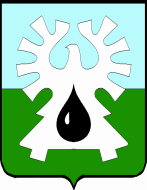 ГОРОДСКОЙ ОКРУГ УРАЙХАНТЫ-МАНСИЙСКОГО АТОНОМНОГО ОКРУГА-ЮГРЫДУМА ГОРОДА УРАЙРЕШЕНИЕот 26 мая 2022 года                                                                                         № 56О внесении изменений в  Положение о размерах и порядке  осуществления ежемесячных и иных дополнительных выплат муниципальным служащим  городского округа Урай Ханты-Мансийского автономного округа - Югры     Рассмотрев представленный главой города Урай проект решения Думы города Урай  «О внесении изменений в Положение о размерах и порядке  осуществления ежемесячных и иных дополнительных выплат муниципальным служащим  городского округа Урай Ханты-Мансийского автономного округа - Югры», на основании  статьи 22 Федерального закона от 02.03.2007 №25-ФЗ «О муниципальной службе в Российской Федерации» Дума города Урай решила:1. Внести в Положение о размерах и порядке  осуществления ежемесячных и иных дополнительных выплат муниципальным служащим  городского округа Урай Ханты-Мансийского автономного округа - Югры, принятое решением Думы города Урай от 28.02.2008 №5 (в редакции решений Думы города Урай от 18.12.2008 №111, от 26.02.2009 №3, от 25.06.2009  №58, от 24.09.2009  №76, от 02.10.2009 №87, от 26.11.2009 №108, от 26.05.2011 №23, от 24.11.2011 №85, от 29.03.2012 №29, от 24.05.2012 №50, от 12.10.2015 №98, от 21.02.2017 №9, от 22.11.2018 №70, от 24.10.2019 №75, от 22.10.2020 №79, от 08.12.2020 №101, от 24.03.2022 №30), следующие изменения:Пункт 1 статьи 1.1 изложить в следующей редакции:«1. Ежемесячная надбавка к должностному окладу за классный чин устанавливается в размере:».Пункт 2 статьи 9 изложить в следующей редакции:«2. Ежемесячная (персональная) выплата за сложность, напряженность и высокие достижения в работе устанавливается представителем нанимателя (работодателем) соответствующим правовым актом  в размере:1) муниципальным служащим, замещающим должности муниципальной службы высшей группы, учреждаемые для выполнения функции «руководитель», -  2352 рублей;2) муниципальным служащим, замещающим должности муниципальной службы главной группы, учреждаемые для выполнения функции «руководитель», «помощник (советник)», «специалист», - 1853 рублей;3) муниципальным служащим, замещающим должности муниципальной службы ведущей группы, учреждаемые для выполнения функции «руководитель», «специалист», «обеспечивающий специалист», - 1476 рублей;4) муниципальным служащим, замещающим должности муниципальной службы старшей группы, учреждаемые для выполнения функции «специалист», «обеспечивающий специалист», - 1144 рублей;5) муниципальным служащим, замещающим должности муниципальной службы младшей группы, учреждаемые для выполнения функции «обеспечивающий специалист», - 770 рублей.».2. Настоящее решение вступает в силу с 01.10.2022 года. Расчет денежного поощрения по результатам работы за 3 квартал 2022 года осуществляется в соответствии с редакцией, действующей до 01.10.2022 года. 3. Опубликовать настоящее решение  в газете «Знамя».	ГруппаКлассный чинКлассный чинЕжемесячная надбавка к должностному окладу за классный чин (руб.)Высшая группадействительный муниципальный советник1-го класса2349Высшая группадействительный муниципальный советник2-го класса2222Высшая группадействительный муниципальный советник3-го класса2095Главная группамуниципальный советник 1-го класса1853Главная группамуниципальный советник 2-го класса1778Главная группамуниципальный советник 3-го класса1651Ведущая группасоветник муниципальной службы 1-го класса1460Ведущая группасоветник муниципальной службы 2-го класса1334Ведущая группасоветник муниципальной службы 3-го класса1206Старшая группареферент муниципальной службы 1-го класса1142Старшая группареферент муниципальной службы 2-го класса953Старшая группареферент муниципальной службы 3-го класса889Младшая группасекретарь муниципальной службы 1-го класса763Младшая группасекретарь муниципальной службы 2-го класса699Младшая группасекретарь муниципальной службы 3-го класса571Председатель Думы города УрайПредседатель Думы города УрайГлава города УрайГлава города УрайА.В.ВеличкоТ.Р.Закирзянов01 июня 2022 года01 июня 2022 года